Kraków, dnia 18.02.2020 r.WK-I.236.2.8.2020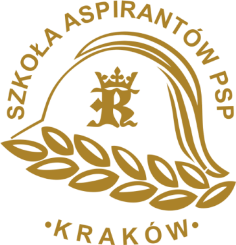 INFORMACJA Z OTWARCIA OFERTDotyczy:	Postępowania pn.: „Przeprowadzenie szkolenia z zakresu Ustawy Prawo zamówień publicznych dla Szkoły Aspirantów Państwowej Straży Pożarnej w Krakowie” (nr sprawy WK-I.236.2.2020).Szkoła Aspirantów Państwowej Straży Pożarnej w Krakowie, os. Zgody 18, informuje, iż w postępowaniu pn.: „Przeprowadzenie szkolenia z zakresu Ustawy Prawo zamówień publicznych dla Szkoły Aspirantów Państwowej Straży Pożarnej w Krakowie”, nr sprawy WK-I.236.2.2020, w wyznaczonym terminie oferty złożyli następujący wykonawcy:Lp.Nazwa i adres WykonawcyOferowana cena brutto1.Centrum Szkolenia OMEGA Łukasz Dybałaul. Zakopiańska 9, 30-418 Kraków10.000,00 zł.2.Centrum Organizacji Szkoleń i Konferencji SEMPERMagdalena Wolniewicz-Kesariaul. Libelta 1a/2, 61-706 Poznań4.300,00 zł.3.CKSP Sp. z o.o.ul. Mazowiecka 11 lok. 49, 00-052 Warszawa3.800,00 zł.4.ApexNet Sp. z o.o. Sp.k.ul. Atlasowa 41, 02-437 Warszawa12.000,00 zł.5.Kancelaria Doradcza Progressio Przemysław Kuderczakul. Bolesława Prusa 12, 55-050 Sobótka1.700,00 zł.6.Centrum Doradztwa i Kształcenia Nowe Przetargiul. Ustrzycka 118b, 35-504 Rzeszów3.900,00 zł.7.SMW Legal Stolarski, Majewski i Współpracownicyul. Jana Dekerta 18, 30-703 Kraków2.467,50 zł.